Naam: Vak: Economie1. Homebanking1.1 Veiligheid van internetbankierenLees onderstaand artikel rond de veiligheid bij internetbankieren. Bespreek kort in groep wie internetbankieren gebruikt, wie een app gebruikt, wat jullie vinden van de veiligheid, hoe kunnen jullie deze daling bij fraudegevallen verklaren,… (Bron: http://www.standaard.be/cnt/dmf20150518_01686287)1.2 Online aan de slag1. Bekijk de demo van pc banking op de volgende site: 	(https://www.bnpparibasfortis.be/portal/start.asp)2. Oefen zelf op de pc-banking. 	(http://www.v3.fortis.com/SecurityVideo/web/pcbankingnlmod3.html)3. Bekijk de demo app. 	(https://www.bnpparibasfortis.be/portal/start.asp)1.3 Aan de slag met de mobiele appDownload de banking-apps op je smartphone. Bij voorkeur kiezen twee studenten voor de bnp Paribas Fortis app en twee studenten downloaden de ING app.Voer volgende fictieve overschrijving uit via de demo in jullie app.Zoek volgende gegevens op in jullie app.Geef de definitie van homebanking.Bankzaken regelen via internet zowel op het werk als thuis als op vakantie.	Een ander woord is thuisbankieren.	Homebanking is een overkoepelende term, welke betaalmogelijkheden verstaan we hier onder?- Pc-banking	- Smartbanking	Geef 3 voordelen van homebanking?- Snel	- Op verschillende locaties	- Altijd beschikbaar (mits internet)	Geef 2 nadelen van homebanking?- Veiligheid	- Internet nodig	Waar gaat de toekomst heen? Bespreek in groep hoe jullie de toekomstige betaalmiddelen zien evolueren.Zie eigen opmerkingen. Bijvoorbeeld smartwatch-banking	Bekijk volgend filmpje over één van de nieuwste betaalmogelijkheden. Noteer hieronder jullie bedenkingen.(https://www.youtube.com/watch?v=AyxAshqS2rA)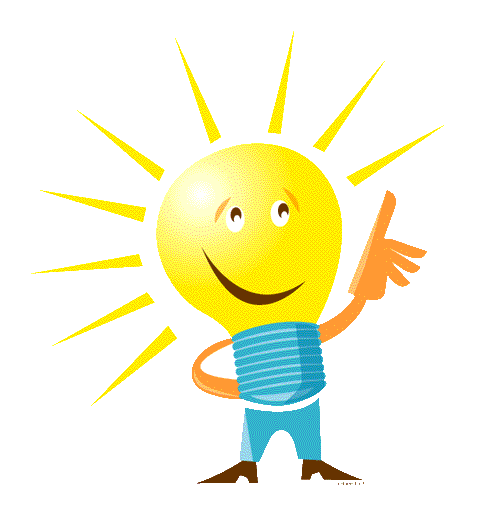 In deze hoek ga ik je rondleiden in de wereld van homebanking. Neem je computer al maar bij de hand want deze ga je vast en zeker nodig hebben. Veel plezier ermee!INGMR. SCHUMAN ROBERT (zichtrekening)BE 1231 2345 6712BEGUNSTIGDE: TELECOM PROVIDERBE01 0000 0000 5005BEDRAG: € 75,00MEDEDELING: +++123/1234/12328+++BEVESTIGINGSCODE: 160209Bnp Paribas FortisMR. DECLERQ DOMINIQUE (zichtrekening)BE54 2100 1660 1297BEGUNSTIGDE: MR. DECLERQ DOMNIQUE (spaarrekening)BE65 2100 1660 1196BEDRAG: € 200,00VRIJE MEDEDELING : Sparen reis AmerikaBEVESTIGEN niet mogelijk in de demoINGHoeveel verdient Robert per maand ? €2351……………………………………………………Hoeveel bedraagt de kinderbijslag ?€123……………………………………………………Over welke kredietkaarten beschikt Dominique ? Visa Gold, ING……………………………………Welke openstaande facturen moeten nog betaald worden ?…………………………………………………………..BnpHoeveel bedraagt de vaste Telenet kost van Dominique ? €1,04……………………………………………………….Aan wie betaalt Dominique driemaandelijks €250,00 ? …………………………………………………………..Over welke kredietkaarten beschikt Dominique ? Visa gold………………………………………………….Welke openstaande facturen moeten nog betaald worden ? Electrabel, Proximus……………………………….Nu ben jij net zoals ik een expert geworden. Laat dit ook zien aan je collega’s! Jij kunt het!